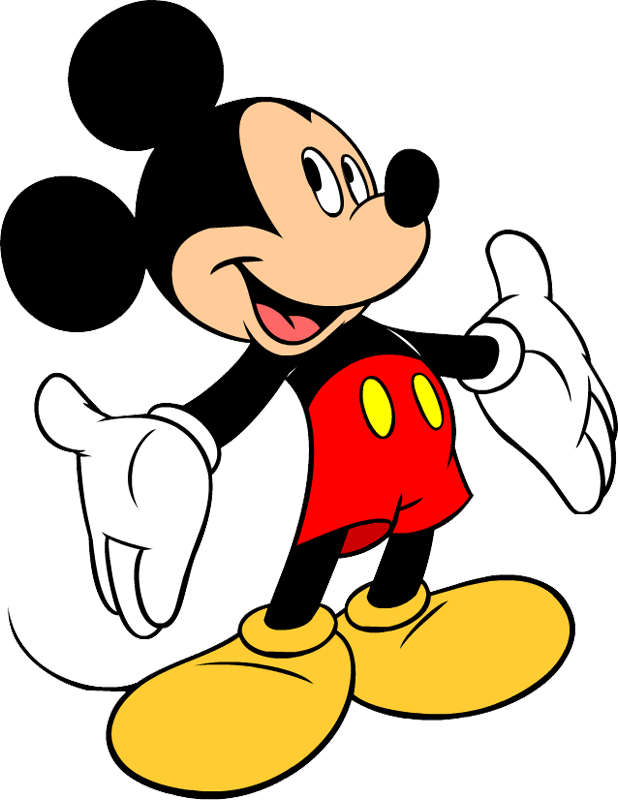                                                                                                     Автор:           музыкальный руководитель МБДОУ №299 г.Ростова-на-Дону Кургинян Арпеник ЗоркиновнаВведение:               Развитие дошкольного образования, переход на новый качественный уровень не может осуществляться без разработки инновационных технологий. Инновации определяют новые методы, формы, средства, технологии, использующиеся в педагогической практике, ориентированные на личность ребёнка, на развитие его способностей.            В этих изменяющихся условиях мне, как музыкальному руководителю дошкольного образования необходимо уметь ориентироваться в многообразии интегративных подходов к развитию детей в широком спектре современных технологий. В условиях перехода на ФГОС актуальным становится вопрос о создании таких условий в детском саду, которые бы способствовали раскрытию потенциала и творческой реализации каждого ребенка, а также удовлетворяли желание родителей воспитанников детского сада получать качественное образование и гармоничное развитие своих детей.         Я, музыкальный руководитель-Кургинян Арпеник Зоркиновна, решила создать на базе МБДОУ №299 мультстудию. Создание мультипликационного фильма - это, по сути, интеграция образовательных областей: познавательной, художественно – эстетической, речевой. Ребенок становится художником, сценаристом, режиссером, актером, оператором, учится договариваться с другими, согласовывать свои действия, добиваться общего результата. Это многогранный процесс, интегрирующий в себе разнообразные виды детской деятельности: речевую, игровую, познавательную, изобразительную, музыкальную. В результате чего у воспитанников развиваются такие значимые личностные качества, как любознательность, активность, эмоциональная отзывчивость, способность управлять своим поведением, владение коммуникативными умениями и навыками и т.д. Описание проекта: Совместная деятельность взрослого и ребенка по созданию анимационного ролика создает условия для развития творческого мышления и воображения; формирования художественных навыков и умений, развития временных и пространственных отношений; навыков связной речи; умения использовать разнообразные выразительные средства, формирования и развития  навыков  дизайнерского оформления проекта; прививает ответственное отношение к своей работе;  вырабатывает навыки взаимодействия в малых проектных группах сверстников и взрослыхАктуальность: Мультипликация–необычайное искусство, объединяющее воедино самые разные виды творчества.  В создании мультиков развиваются воображение и фантазия. В мультипликации все рисунки, предметы, вещи, персонажи «оживают» и могут передвигаться, перемещаться из одного места в другое, полноценно жить на экране, совершать те или иные поступки, самостоятельно разрешать конфликты, входить в тесные взаимоотношения друг с другом, рассуждать, говорить и даже, если это нужно, петь, танцевать и играть на различных музыкальных инструментах.Вид проекта: познавательный, обучающий, творческий.Продолжительность: долгосрочный.  Цель проекта: Данный проект предназначен для улучшения знаний о музыкальных инструментах, чувства ритма, слуха, музыкального творчества, эмоциональной сферы. Будет расширять сферу музыкальной деятельности дошкольников, способствовать развитию музыкальной памяти, внимания, помогает преодолению излишней застенчивости, скованности, расширяет музыкальное воспитание ребёнка. В процессе игры ярко проявляются индивидуальные черты каждого исполнителя: наличие воли, эмоциональности, сосредоточенности, развиваются и совершенствуются музыкальные способности.Задачи проекта: Задачи развития музыкальных способностей:1. Развитие эмоциональной отзывчивости на музыку;2. Развитие основных музыкальных способностей (чувство ритма, ладовысотный слух, тембровый и динамический слух);3. Развитие музыкальной памяти, музыкального мышления;4. Развитие координации слуха и голоса;5. Развитие координации движений.Задачи развития:1. Обеспечение психологического благополучия и здоровья детей;2. Развитие познавательных способностей;3. Развитие творческого мышления;4. Развитие коммуникативных навыков.                                  План-график реализации проектаОрганизационный этап (сентябрь-декабрь 2019г.) Разработка учебно-методического, материально-технического обеспечения функционирования ДОУ в инновационном режиме.1.Создается творческая группа по созданию технологии авторской мультипликации для детей дошкольного возраста в условиях дошкольного образовательного учреждения; 2.Прогнозируются и обсуждаются планы работы3.Беседа с дошкольниками, проведение на родительских собраниях анкетирование. 4.Выявление детей, желающих развивать свои художественные, музыкальные и технические способности.5.Решение организационных вопросов, сбор целевой группы детей, составление расписания занятий, определение перспектив. 6. Создание нормативных документов, составление сценарий.7.Приобрести интерактивную детскую Мульт студию i-Theatre8.Готовность к работе мультстудии «Мульти-пульти»                                                      Реализационный этап (январь2019г-апрель 2020г.)Создание продукта (мультфильма).Этапы создания мультфильма:1. Поиск замысла будущего фильма.2. Написание сценария.3. Рисование персонажей.4. Анимация фильма.5. Звуковое оформление фильма.6. Монтаж фильма.7. Совместный просмотр фильма, его обсуждение и анализ.                                                 Завершающий этап (май 2020г)Сделать портфолио проекта. Показать родителям все мультики, где дети были и режиссерами, и звукооператорами, и художниками.Вывод об успешной реализации проекта, его социальной значимости, о решении проблемы конкретной целевой группы, востребованности мультстудии, об эффективности и целесообразности реализации проекта в целом, наличии конкретных результатов. Определение перспектив дальнейшего развития проекта. Устойчивость проекта, привлечение большего количества детей, для удовлетворения их интересов в развитии своих художественных и технических способностей.                     Описание дальнейшего развития проектаПосле окончания реализации проекта предполагается расширение мультстудии, тематики мультфильмов, применение новых техник создания мультфильмов для увеличения охвата детей, желающих удовлетворить интересы в развитии своих способностей в художественном и техническом видах творчества, самореализоваться. Планируется привлечение детей, прошедших обучение в мультстудии для обучения «новичков» в качестве наставников, распространение своего опыта в регионе, повышение уровня подготовки конкурсных мультипликационных работ и результатов участия в конкурсных мероприятиях различного уровня, увеличение охвата детей дополнительным образованием, организация досуга незанятых детей. Предполагается включение профориентационной составляющей в работу мультстудии.Материальное обеспечение.Для обеспечения успешной реализации проекта необходимы следующиематериально – технические условия:1.Интерактивная детская  Мульт -студия i-Theatre2. Компьютер;3. Программное обеспечение (Windows Movie Maker, КиностудияWindows Live)4. Канцелярские принадлежности (карандаши, фломастеры, краски, альбомы).6. Интерактивная доска;9. Столы, стулья.Перспективный план Сентябрь-декабрь 2018гСоздание проекта, перспективного  плана, разработка сценариев, выбор детей, которые хотят создавать мультикиЯнварь –март 2019гРазучивание русской народнй песни «Два весёлых гуся », в процессе создания мультфильма.Рисование персонажей для мультфильма (фона,солнышко, бабушка, два гуся.)Выведение на экран интерактивной доски , показать детям младшей группы.Март-май  2019гСоздание мультфильма про весну под музыку А.Вивальди «Весна»Рисование персонажей для мультфильма (фон, подснежники, солнышко, птичек.Показать как весной просыпается природа.Выведение на экран интерактивной доски и показ детям старшей группы.Сентябрь-ноябрь 2019гЗаучивание  осеннего хоровода «Урожай собирай»музыка А.Филиппенко слова Т.ВолгинойРисование персонажей для мультфильма (осенний фон, овощи, детей в хороводе.)Создавание мультфильма , вывести на экран, показать детям младшей группыНоябрь –декабрьВыучивание песни «Маму поздравляют малыши» музыка Т.Попатенко , слова Л.Мироновой . Создавание мультфильма и показать на празднике посвященной к дню матери.Январь-февральСоздавание мультик про весну под музыку А.Вивальди «Зима»Нарисовать зимний фон, снежинки, Зимушку.Показать какая красивая природа зимойВывести на экран и показать детям старшей группы.Март-апрельСоздать дидактическую игру для малышей с музыкальными инструментами.Нарисовать фон, зайца, медведя, лису, музыкальные инструменты-барабан, бубен, металлофон.Вывести на экран и поиграть с детьми младшей группы.МайУстроить показ всех мультфильмов, созданный за 2 года родителям.